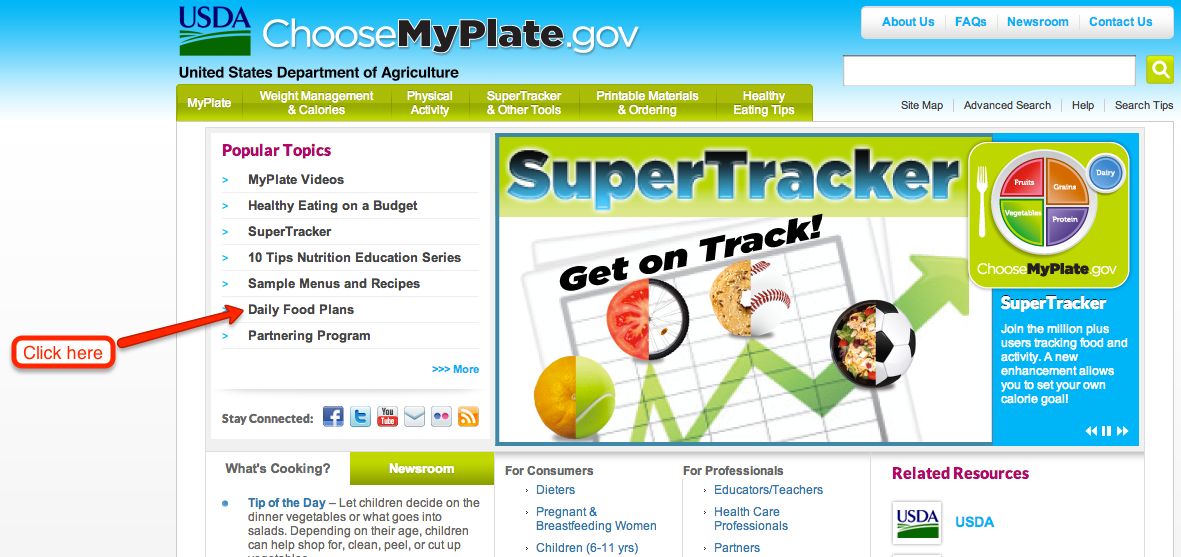 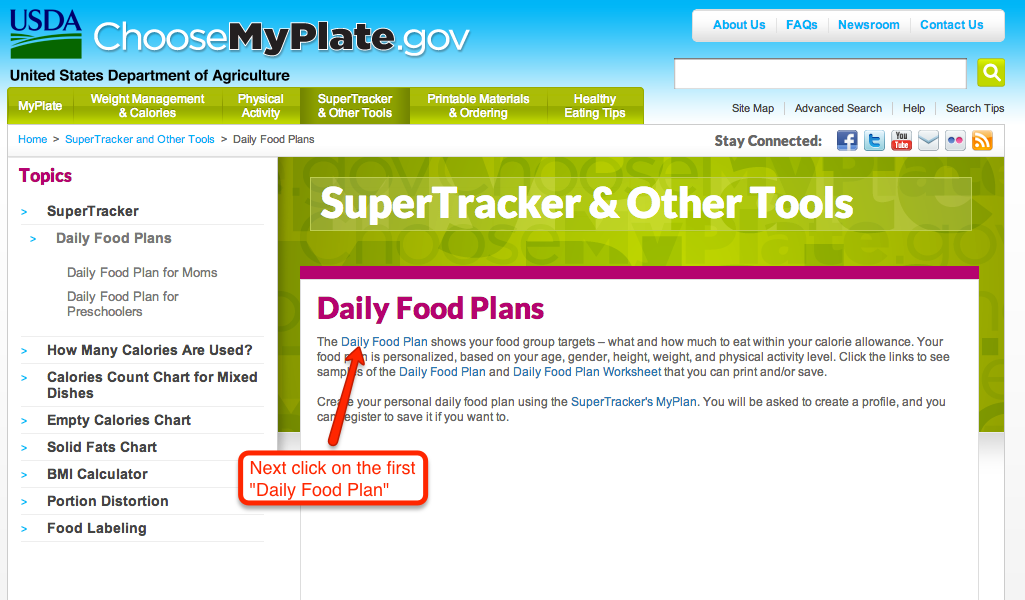 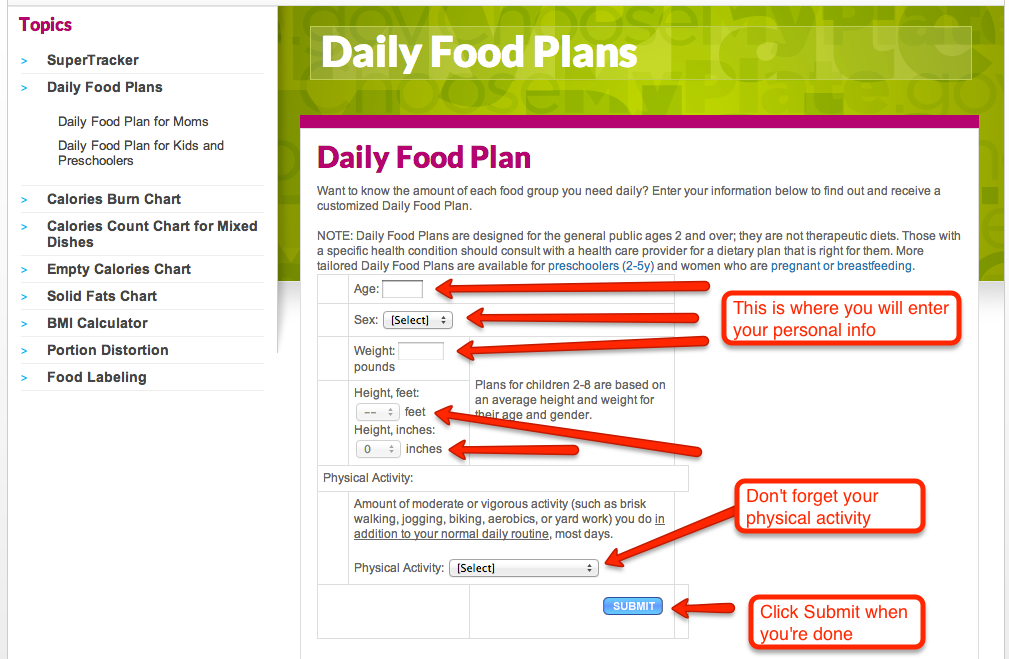 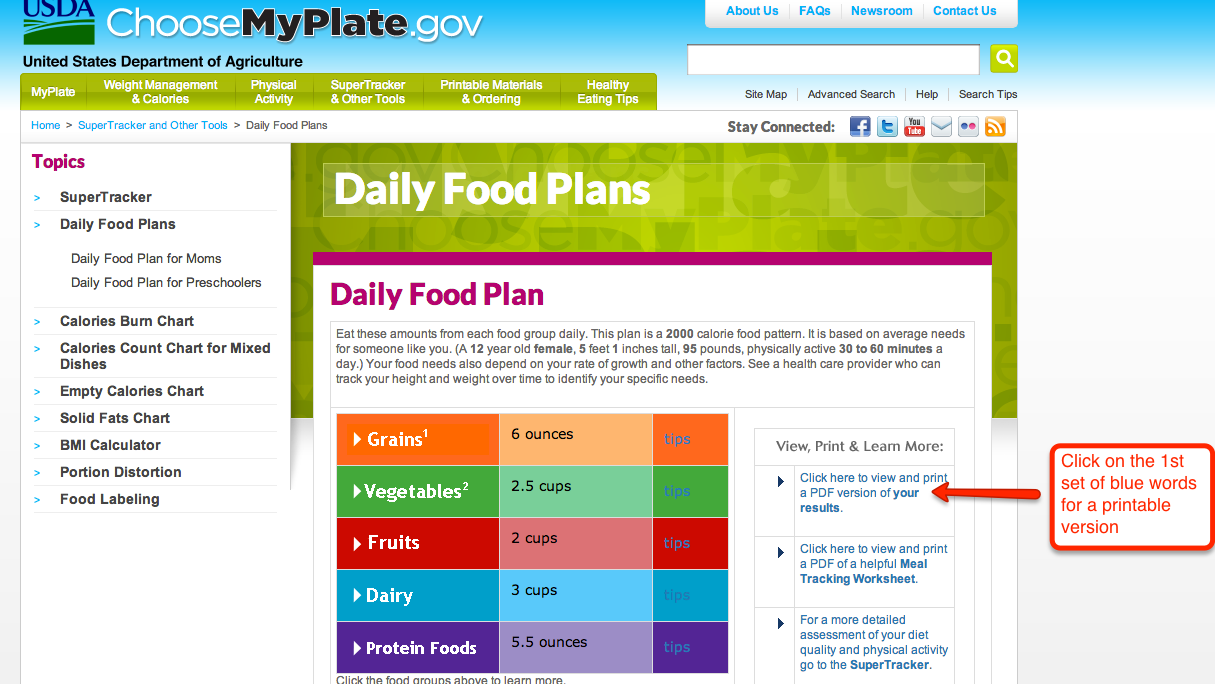 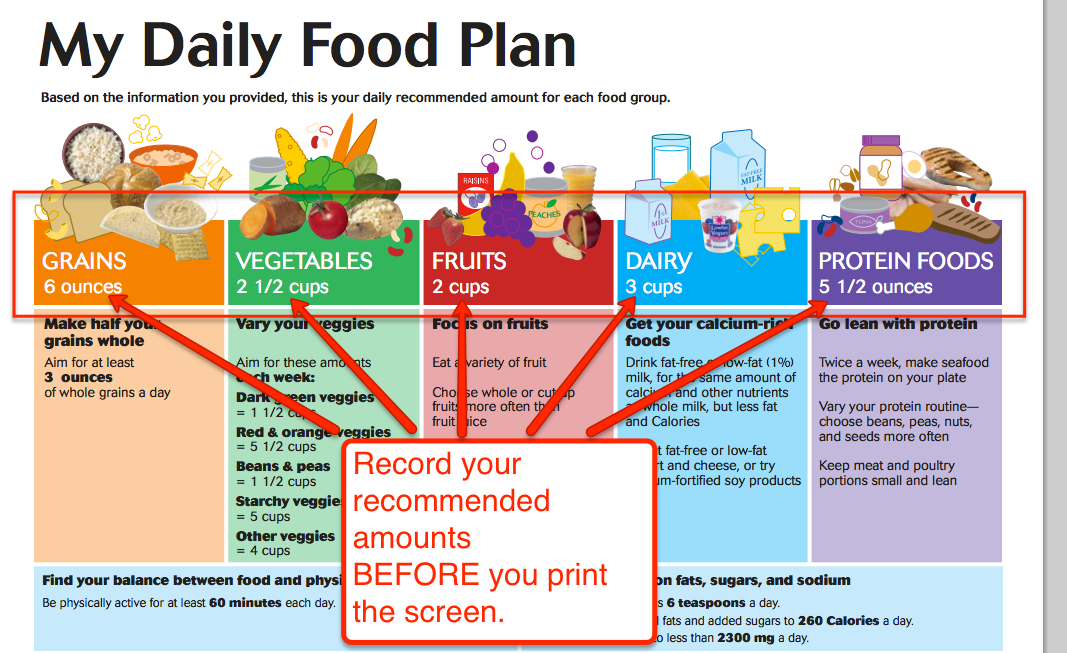 Record your recommended amounts below:Grains 		Vegetables		Fruits		  Dairy		Protein Foods     _____________	         _____________ 	     ___________         ____________		_______________DO NOT PRINT until you have asked your teacher for permission.